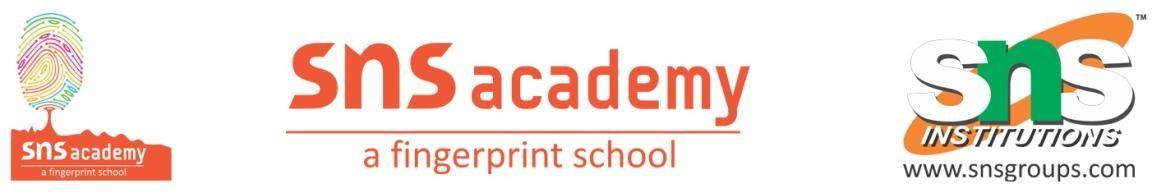 Grade: IV                                  ENGLISH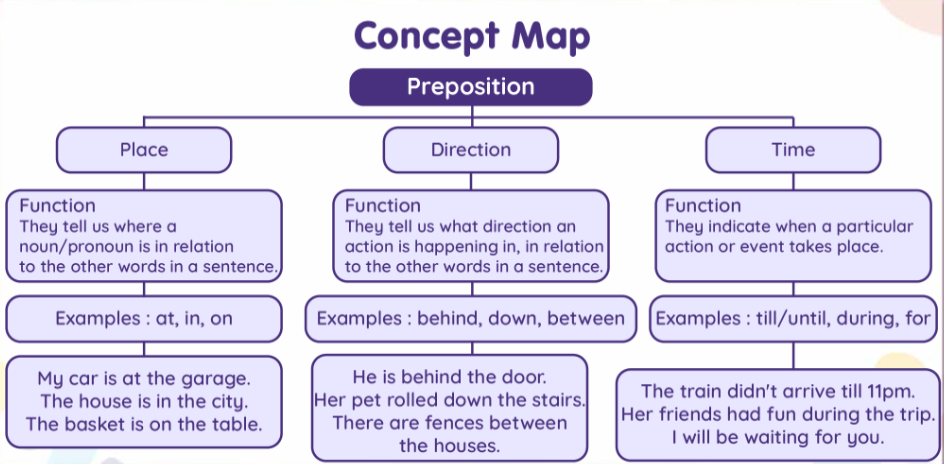 